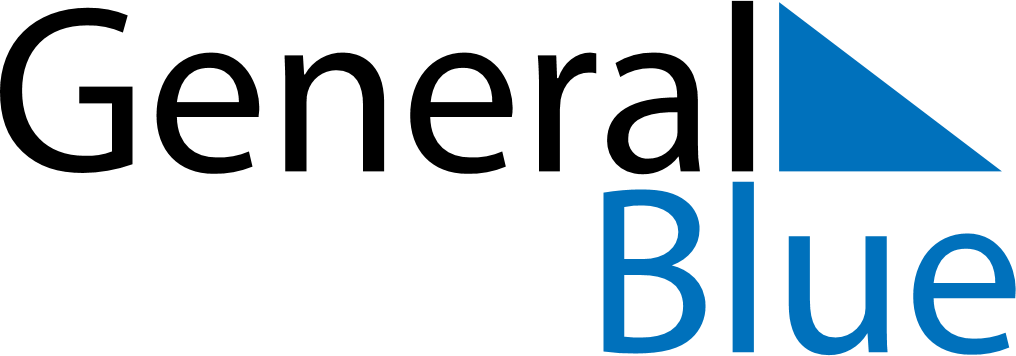 Daily Planner July 7, 2025 - July 13, 2025Daily Planner July 7, 2025 - July 13, 2025Daily Planner July 7, 2025 - July 13, 2025Daily Planner July 7, 2025 - July 13, 2025Daily Planner July 7, 2025 - July 13, 2025Daily Planner July 7, 2025 - July 13, 2025Daily Planner July 7, 2025 - July 13, 2025Daily Planner MondayJul 07TuesdayJul 08WednesdayJul 09ThursdayJul 10FridayJul 11 SaturdayJul 12 SundayJul 13MorningAfternoonEvening